П О С Т А Н О В Л Е Н И Еот « 08 »  декабря  2021 года                                                      № 16с. Якшур-БодьяОб утверждении Порядка разработки, реализации и оценки эффективности реализации муниципальных программ В соответствии со статьей 179 Бюджетного кодекса Российской Федерации, а также на основании статей 30, 32, части 4 статьи 38 Устава муниципального образования «Муниципальный округ Якшур-Бодьинский район Удмуртской Республики», Администрация  муниципального образования «Муниципальный округ Якшур-Бодьинский район Удмуртской Республики» ПОСТАНОВЛЯЕТ:1. Утвердить Порядок разработки, реализации и оценки эффективности реализации муниципальных программ согласно приложению к настоящему постановлению.2. Признать утратившими силу:2.1. пункт 1 постановления Администрации муниципального образования «Якшур-Бодьинский район» от 25 августа 2017 года                                                                       № 1237 «Об утверждении Порядка разработки, реализации и оценки эффективности реализации муниципальных программ»;2.2. постановление Администрации муниципального образования «Якшур-Бодьинский район» от 16 октября 2018 года                                                                      № 1690 «О внесении изменений в Порядок разработки, реализации и оценки эффективности реализации муниципальных программ»;2.3. постановление Администрации муниципального образования «Якшур-Бодьинский район» от 06 декабря 2019 года                                                                      № 1807 «О внесении изменений в Порядок разработки, реализации и оценки эффективности реализации муниципальных программ».3. Установить, что оценка эффективности реализации муниципальных программ муниципального образования «Якшур-Бодьинский  район», а также представление годового отчета о реализации муниципальных программ муниципального образования «Якшур-Бодьинский  район» осуществляется в Порядке, предусмотренном пунктом 1 настоящего постановления.4. Опубликовать настоящее постановление в Вестнике правовых актов органов местного самоуправления муниципальных образований Якшур-Бодьинского района и разместить на официальном сайте муниципального образования «Муниципальный округ Якшур-Бодьинский район Удмуртской Республики».5. Настоящее постановление вступает в силу с момента его официального опубликования.Глава муниципального образования«Муниципальный округ Якшур-Бодьинский районУдмуртской Республики»                                                             А.В.ЛеконцевВахрушева Надежда Геннадьевна4-10-04                                                                                                                      Приложение к постановлению Администрации муниципального образования «Муниципальный округ Якшур-Бодьинский район Удмуртской Республики» №  16    от 08  декабря  2021 годаПОРЯДОКразработки, реализации и оценки эффективности реализации муниципальных программ Общие положения1. Настоящий Порядок в соответствии с Бюджетным кодексом Российской Федерации определяет правила разработки, реализации и оценки эффективности реализации муниципальных программ муниципального образования «Муниципальный округ Якшур-Бодьинский район Удмуртской Республики» (далее – муниципальные программы, муниципальное образование соответственно).2. В целях настоящего Порядка используются следующие основные понятия:муниципальная программа - документ муниципального стратегического планирования, представляющий собой комплекс взаимоувязанных по задачам, срокам и ресурсам мероприятий и инструментов, реализуемых органами местного самоуправления в целях достижения целей и задач социально-экономического развития муниципального образования в определенной сфере деятельности;подпрограмма муниципальной программы (далее – подпрограмма) – комплекс взаимоувязанных по срокам и ресурсам мероприятий и инструментов, реализуемых органами местного самоуправления в целях решения конкретных задач в рамках муниципальной программы;сфера реализации муниципальной программы – сфера социально-экономического развития, на решение проблем и (или) задач в которой направлена соответствующая муниципальная программа;цель – планируемый за период реализации муниципальной программы конечный результат социально-экономического развития муниципального образования посредством реализации мероприятий муниципальной программы; задача – совокупность взаимосвязанных мероприятий, направленных на достижение цели (целей) реализации муниципальной программы;основное мероприятие – совокупность взаимосвязанных действий, направленных на решение задачи муниципальной программы (подпрограммы);мероприятие – совокупность взаимосвязанных действий, направленных на решение задачи муниципальной программы (подпрограммы), в составе основного мероприятия;целевой показатель (индикатор) – количественно выраженная характеристика достижения цели или решения задачи;конечный результат – характеризуемое количественными и (или) качественными показателями состояние (изменение состояния) в сфере социально-экономического развития муниципального образования, которое отражает положительный результат от реализации муниципальной программы (подпрограммы); непосредственный результат – итог реализуемых мероприятий муниципальной программы (подпрограммы); координатор муниципальной программы (далее - координатор) – заместитель главы Администрации муниципального образования «Муниципальный округ Якшур-Бодьинский район Удмуртской Республики» (далее – Администрация муниципального образования), определенный в качестве координатора муниципальной программы, организующий разработку, согласование и реализацию муниципальной программы, отвечающий за достижение целей и задач (конечных результатов) муниципальной программы; ответственный исполнитель муниципальной программы (подпрограммы) (далее – ответственный исполнитель) – структурное подразделение Администрации муниципального образования, определенное ответственным исполнителем муниципальной программы (подпрограммы), ответственное за разработку и реализацию муниципальной программы (подпрограммы), достижение целей и задач (конечных результатов) муниципальной программы (подпрограммы), а также непосредственных результатов реализуемых им мероприятий; соисполнитель муниципальной программы (подпрограммы) (далее – соисполнитель) – структурное подразделение Администрации муниципального образования, определенное соисполнителем муниципальной программы (подпрограммы), участвующее в разработке и реализации мероприятий муниципальной программы (подпрограммы), отвечающий за достижение непосредственных результатов этих мероприятий; участники муниципальной программы (подпрограммы) – ответственные исполнители, соисполнители, территориальные органы государственной власти Удмуртской Республики, муниципальные и иные организации, а также физические лица, задействованные в реализации мероприятий муниципальной программы (подпрограммы); результативность муниципальной программы (подпрограммы) – степень достижения запланированных результатов; эффективность муниципальной программы (подпрограммы) – соотношение достигнутых результатов к затраченным на их достижение ресурсам; основные параметры муниципальной программы – цели, задачи, основные мероприятия, конечные результаты реализации муниципальной программы (подпрограммы), непосредственные результаты реализации основных мероприятий, сроки их достижения, объем ресурсов в разрезе подпрограмм, основных мероприятий и мероприятий; факторы риска – вероятные явления, события, процессы, не зависящие от участников муниципальной программы и негативно влияющие на основные параметры муниципальной программы.3. Муниципальная программа может состоять из подпрограмм.Деление муниципальной программы на подпрограммы осуществляется исходя из масштабности и сложности решаемых в рамках муниципальной программы задач. Подпрограмма должна быть направлена на решение одной или нескольких задач муниципальной программы.Подпрограмма является неотъемлемой частью муниципальной программы,  не формируется как самостоятельный документ и используется в качестве  механизма управления муниципальной программой.4. Мероприятия одной муниципальной программы не могут быть включены в другую муниципальную программу.5. Муниципальные программы продлеваются каждые три года со сроком реализации на шесть лет путем внесения в них изменений, при этом срок реализации программ не отражается в их наименовании.6. Целевые показатели (индикаторы) муниципальной программы используются в качестве показателей результативности профессиональной служебной деятельности должностных лиц Администрации муниципального образования, являющихся координаторами муниципальных программ, руководителей структурных подразделений Администрации муниципального образования, являющихся ответственными исполнителями и соисполнителями муниципальных программ (подпрограмм).7. Методическое руководство, координацию работ по разработке муниципальных программ осуществляет Управление по развитию территории Администрации муниципального образования «Муниципальный округ Якшур-Бодьинский район Удмуртской Республики» (далее — Управление по развитию территории).Методическое руководство, координацию работ по формированию бюджета муниципального образования «Муниципальный округ Якшур-Бодьинский район Удмуртской Республики» в структуре муниципальных программ осуществляет Управление финансов Администрации муниципального образования «Муниципальный округ Якшур-Бодьинский район Удмуртской Республики» (далее – Управление финансов).Требования к муниципальным программам8. Муниципальные программы разрабатываются в соответствии с приоритетами социально-экономического развития муниципального образования, определенными стратегией и (или) программой социально-экономического развития муниципального образования, в соответствии с положениями программных документов, иных правовых актов Российской Федерации и Удмуртской Республики в соответствующей сфере деятельности.9. Основные параметры муниципальных программ должны быть согласованы с показателями прогноза социально-экономического развития муниципального образования на долгосрочный и среднесрочный периоды.10. Объем ресурсного обеспечения муниципальной программы в части расходных обязательств муниципального образования должен соответствовать объемам средств, предусмотренным бюджетом муниципального образования «Муниципальный округ Якшур-Бодьинский район Удмуртской Республики» на очередной финансовый год и плановый период, долгосрочной бюджетной стратегией – за пределами планового периода.11. В состав целевых показателей (индикаторов) муниципальных программ в обязательном порядке включаются: показатели для оценки эффективности деятельности органов местного самоуправления, определенные правовыми актами Российской Федерации, принимаемыми в соответствии с указанными правовыми актами Российской Федерации, правовыми актами Удмуртской Республики; целевые показатели (индикаторы) государственных программ Удмуртской Республики, реализуемых в соответствующей сфере деятельности, предусмотренные для наблюдения в разрезе муниципальных округов.12. Муниципальная программа состоит из следующих частей:12.1. Паспорт муниципальной программы - по форме согласно приложению 1 к настоящему Порядку.12.2. Текстовая часть, состоящая из следующих разделов: характеристика состояния сферы деятельности, в рамках которых  реализуется муниципальная программа (подпрограмма), в том числе основные проблемы в этой сфере и прогноз ее развития; приоритеты, цели и задачи социально-экономического развития муниципального образования в сфере реализации муниципальной программы (подпрограммы); целевые показатели (индикаторы), характеризующие достижение поставленных в рамках муниципальной программы (подпрограммы) целей и задач, обоснование их состава и значений; сроки и этапы реализации муниципальной программы (подпрограммы); основные мероприятия, направленные на достижение целей и задач в сфере реализации муниципальной программы (подпрограммы); меры муниципального регулирования, направленные на достижение целей и задач в сфере реализации муниципальной программы (подпрограммы); прогноз сводных показателей муниципальных заданий на оказание муниципальных услуг (выполнение работ), осуществляемых в рамках муниципальной программы (подпрограммы); взаимодействие с органами государственной власти Удмуртской Республики,  с иными муниципальными образованиями, организациями и гражданами для достижения целей муниципальной программы (подпрограммы); ресурсное обеспечение муниципальной программы (подпрограммы); анализ рисков и описание мер управления рисками; конечные результаты реализации муниципальной программы (подпрограммы), оценка планируемой эффективности ее реализации.Приложения к муниципальной программе:Сведения о составе и значениях целевых показателей (индикаторов) муниципальной программы – по форме 1 согласно приложению 2 к настоящему Порядку;Перечень основных мероприятий муниципальной программы - по форме 2 согласно приложению 2 к настоящему Порядку;Финансовая оценка применения мер муниципального регулирования в сфере реализации муниципальной программы - по форме 3 согласно приложению 2 к настоящему Порядку;Прогноз сводных показателей муниципальных заданий на оказание муниципальных услуг (выполнение работ) в сфере реализации муниципальной программы - по форме 4 согласно приложению 2 к настоящему Порядку;Ресурсное обеспечение реализации муниципальной программы за счет средств бюджета муниципального образования «Муниципальный округ Якшур-Бодьинский район Удмуртской Республики» – по форме 5 согласно приложению 2 к настоящему Порядку;Прогнозная (справочная) оценка ресурсного обеспечения реализации муниципальной программы за счет всех источников финансирования – по форме 6 согласно приложению 2 к настоящему Порядку.13. В случае формирования в составе муниципальной программы подпрограмм разрабатываются: единый паспорт муниципальной программы, с детализацией параметров по подпрограммам;для каждой подпрограммы - текстовая часть по каждому из разделов, предусмотренных пунктом 12.2 настоящего Порядка;единые приложения в соответствии с пунктом 12.3 настоящего Порядка, с детализацией параметров по подпрограммам.Последовательность детализации параметров паспорта муниципальной программы, приложений к муниципальной программе по подпрограммам, а также последовательность  размещения текстовых частей подпрограмм в муниципальной программе должна соответствовать последовательности подпрограмм, указанных в перечне муниципальных программ.Порядок разработки, согласования и утверждения муниципальных программ, изменений в муниципальные программы14. Муниципальные программы, изменения в муниципальные программы утверждаются постановлением Администрации муниципального образования.15. Разработка муниципальных программ осуществляется на основании перечня муниципальных программ. Перечень муниципальных программ утверждается постановлением Администрации муниципального образования.Перечень муниципальных программ содержит следующие сведения:1)	наименование муниципальной программы;2)	координаторы муниципальной программы;3)	ответственные исполнители.16. Разработку и согласование проекта муниципальной программы, изменений в муниципальную программу, координацию деятельности ответственных исполнителей и соисполнителей в процессе разработки и согласования муниципальной программы, изменений в муниципальную программу организует координатор. Разработку проекта муниципальной программы, изменений в муниципальную программу осуществляют ответственные исполнители совместно с соисполнителями.17. Проект муниципальной программы, изменения в муниципальную программу подлежат согласованию со всеми ответственными исполнителями, соисполнителями муниципальной программы (подпрограммы), заместителем главы Администрации муниципального образования, курирующим вопросы экономики и финансов. Проект муниципальной программы, изменения в муниципальную программу подлежат экспертизе Контрольно-счетного органа муниципального образования «Муниципальный округ Якшур-Бодьинский район Удмуртской Республики» в соответствии с Положением о бюджетном процессе в муниципальном образовании «Муниципальный округ Якшур-Бодьинский район Удмуртской Республики».18. Заместитель главы Администрации муниципального образования, курирующий вопросы экономики и финансов,  проводит согласование проектов муниципальных программ, изменений в муниципальные программы на предмет:соответствия целей и задач муниципальной программы приоритетам социально-экономического развития муниципального образования, а также учета положений программных документов, иных правовых актов Российской Федерации и Удмуртской Республики в соответствующей сфере деятельности;состава целевых показателей (индикаторов) и их значений;отражения мер муниципального регулирования, применяемых в сфере реализации муниципальной программы; отсутствия дублирования запланированных в муниципальной программе мероприятий и расходов в других муниципальных программах;соответствия расходных обязательств, включаемых в состав муниципальной программы, целям, задачам, целевым показателям (индикаторам) муниципальной программы;отражения мероприятий, реализуемых за счет субвенций, субсидий, иных межбюджетных трансфертов, имеющих целевое назначение, в сфере реализации муниципальной программы;отражения в системе мероприятий оказываемых муниципальными учреждениями муниципальных услуг; соответствия объемов ресурсного обеспечения муниципальной программы в части расходных обязательств муниципального образования объемам средств, предусмотренным бюджетом муниципального образования «Муниципальный округ Якшур-Бодьинский район Удмуртской Республики» на очередной финансовый год и плановый период, долгосрочной бюджетной стратегией – за пределами планового периода.18.1. Управление правового обеспечения и взаимодействия с органами местного самоуправления Администрации муниципального образования «Муниципальный округ Якшур-Бодьинский район Удмуртской Республики» проводит согласование проектов муниципальных программ, изменений в муниципальные программы на предмет:1) отражения в системе мероприятий предоставляемых органами местного самоуправления муниципальных услуг (функций), а также выполнения переданных государственных полномочий Удмуртской Республики;2) отражения механизмов взаимодействия с органами государственной власти Удмуртской Республики, органами местного самоуправления, иными участниками реализации муниципальной программы.19. Согласование проекта постановления Администрации муниципального образования об утверждении муниципальных программ, изменений в муниципальную программу осуществляется в соответствии с Инструкцией по делопроизводству, утвержденной распоряжением Администрации муниципального образования.В случаях и порядке, установленных правовыми актами Российской Федерации, Удмуртской Республики, проекты муниципальных программ направляются на согласование (экспертизу) соответствующим государственным органам и организациям.20. Координатор муниципальной программы направляет согласованный в установленном порядке проект постановления Администрации муниципального образования об утверждении муниципальной программы Главе муниципального образования.21. Муниципальные программы, предлагаемые к финансированию начиная с очередного финансового года, а также изменения в ранее утвержденные муниципальные программы, подлежат утверждению не позднее одного месяца до дня внесения проекта решения о бюджете муниципального образования на очередной финансовый год и плановый период в Совет депутатов муниципального образования.22. Муниципальные программы подлежат размещению на официальном сайте муниципального образования «Муниципальный округ Якшур-Бодьинский район Удмуртской Республики» в сети «Интернет».Финансовое обеспечение муниципальных программ23. Финансовое обеспечение муниципальных программ осуществляется за счет средств бюджета муниципального образования «Муниципальный округ Якшур-Бодьинский район Удмуртской Республики», а также за счет привлеченных средств из дополнительных источников в соответствии с законодательством Российской Федерации.24. Финансовое обеспечение муниципальных программ в части расходных обязательств муниципального образования осуществляется за счет бюджетных ассигнований бюджета муниципального образования «Муниципальный округ Якшур-Бодьинский район Удмуртской Республики», в том числе за счет межбюджетных трансфертов из бюджетов бюджетной системы Российской Федерации и иных поступлений в соответствии с бюджетным законодательством Российской Федерации.25. При формировании проектов муниципальных программ объемы средств бюджета муниципального образования на выполнение расходных обязательств  определяются:в соответствии с  решением о бюджете муниципального образования «Муниципальный округ Якшур-Бодьинский район Удмуртской Республики» на очередной год и плановый период - в пределах планового периода (двух лет, следующих за очередным финансовым годом);на основе долгосрочной бюджетной стратегии – за пределами планового периода (двух лет, следующих за очередным финансовым годом).26. В муниципальной программе объемы средств бюджета муниципального образования «Муниципальный округ Якшур-Бодьинский район Удмуртской Республики» указываются по муниципальной программе в целом, с распределением по подпрограммам, основным мероприятиям, мероприятиям (конкретизирующим при необходимости основные мероприятия) по кодам классификации расходов бюджетов по годам реализации муниципальной программы.Распределение бюджетных ассигнований бюджета муниципального образования на реализацию муниципальных программ утверждается решением Совета депутатов муниципального образования о бюджете муниципального образования «Муниципальный округ Якшур-Бодьинский район Удмуртской Республики».27. Внесение изменений в муниципальную программу является основанием для подготовки проекта решения о внесении изменений в бюджет муниципального образования «Муниципальный округ Якшур-Бодьинский район Удмуртской Республики». В случае несоответствия заявленных в муниципальной программе объемов бюджетного финансирования объемам средств, утвержденным решением о бюджете муниципального образования «Муниципальный округ Якшур-Бодьинский район Удмуртской Республики», осуществляется внесение изменений в муниципальную программу. Муниципальные программы подлежат приведению в соответствие с решением о бюджете муниципального образования «Муниципальный округ Якшур-Бодьинский район Удмуртской Республики» не позднее двух месяцев со дня вступления его в силу.Уточнение объемов бюджетного финансирования муниципальных программ в течение календарного года производится в соответствии с внесенными изменениями в сводную бюджетную роспись муниципального образования «Муниципальный округ Якшур-Бодьинский район Удмуртской Республики» за отчетный период.28. Планирование бюджетных ассигнований на реализацию муниципальной программы в очередном финансовом году и плановом периоде осуществляется в соответствии с правовыми актами, регулирующими порядок составления проекта бюджета муниципального образования «Муниципальный округ Якшур-Бодьинский район Удмуртской Республики» и планирование бюджетных ассигнований.29. В случае планов по привлечению средств из бюджета Удмуртской Республики на реализацию мероприятий муниципальной программы, которые на момент разработки и утверждения муниципальной программы не отражены в бюджете муниципального образования «Муниципальный округ Якшур-Бодьинский район Удмуртской Республики», в муниципальной программе должны отражаться сведения о прогнозной (справочной) оценке средств бюджета Удмуртской Республики, использование которых предполагается в рамках реализации муниципальной программы.Управление реализацией муниципальной программы30. Управление реализацией муниципальной программы осуществляет координатор. Реализацию муниципальной программы осуществляют ответственный исполнитель совместно с соисполнителями.31. В целях организации межведомственного взаимодействия при разработке и реализации муниципальной программы Администрация муниципального образования  создает рабочую группу по управлению муниципальной программой.В состав рабочей группы в обязательном порядке включаются:координатор – на правах председателя рабочей группы; координатор подпрограммы (при наличии) – на правах сопредседателя рабочей группы;руководители структурных подразделений Администрации муниципального образования, определенные ответственными исполнителями муниципальной программы (подпрограммы);руководители или заместители руководителей структурных подразделений Администрации муниципального образования, определенные соисполнителями муниципальной программы (подпрограммы).Рабочая группа является совещательным органом. Решения рабочей группы оформляются протоколом и являются обязательными для исполнения координатором, ответственными исполнителями, соисполнителями муниципальной программы (подпрограмм муниципальной программы).32. Реализация муниципальной программы осуществляется в соответствии с планом мероприятий по реализации муниципальной программы (далее – план мероприятий).Разработку плана мероприятий организует координатор муниципальной программы.План мероприятий разрабатывается на очередной год и содержит перечень мероприятий муниципальной программы с указанием ответственных исполнителей, сроков выполнения мероприятий, ожидаемых непосредственных результатов.План мероприятий утверждается постановлением Администрации муниципального образования после принятия решения о бюджете муниципального образования «Муниципальный округ Якшур-Бодьинский район Удмуртской Республики» в срок до 31 декабря и направляется в Управление по развитию территории  и Управление финансов.33. В процессе реализации муниципальной программы Администрация муниципального образования по предложению координатора муниципальной программы (подпрограммы) вправе принимать соответствующие постановления о внесении изменений в состав мероприятий, сроки их реализации, объемы бюджетных ассигнований на реализацию мероприятий муниципальной программы в пределах утвержденных лимитов бюджетных ассигнований на реализацию муниципальной программы в целом.Указанные постановления принимаются при условии, что планируемые изменения не оказывают влияния на основные параметры муниципальной программы, утвержденные постановлением Администрации муниципального образования, и не приведут к ухудшению плановых значений целевых индикаторов (показателей) муниципальной программы, а также к увеличению сроков исполнения основных мероприятий муниципальной программы.Муниципальная программа с изменениями, внесенными в состав мероприятий, сроки их реализации, объемы бюджетных ассигнований на реализацию мероприятий муниципальной программы в пределах утвержденных лимитов бюджетных ассигнований на реализацию муниципальной программы в целом, подлежит размещению в актуальной редакции на официальном сайте муниципального образования «Муниципальный округ Якшур-Бодьинский район Удмуртской Республики» ежеквартально в течение 20 рабочих дней после окончания отчетного периода.В случае принятия решения о внесении изменений в план мероприятий координатор в 10-дневный срок с момента принятия соответствующего постановления Администрации муниципального образования письменно уведомляет о нем Управление по развитию территории и Управление финансов.Контроль реализации и порядок оценки эффективности реализации муниципальных программ34. Контроль реализации муниципальной программы осуществляется путем осуществления мониторинга реализации муниципальной  программы, ежегодной оценки эффективности реализации муниципальной  программы, составления годового отчета о реализации муниципальной  программы. Мониторинг реализации муниципальной программы осуществляется путем составления полугодового отчета о реализации муниципальной  программы (далее - полугодовой отчет).35. Составление полугодового отчета и годового отчета о реализации муниципальной программы организует координатор. Составление полугодового и годового отчетов о реализации муниципальной программы осуществляет ответственный исполнитель совместно с соисполнителями. Ответственные исполнители муниципальной программы за пять рабочих дней до окончания отчетного периода получают от специалиста Управления финансов, контролирующего ресурсное обеспечение реализации муниципальной программы, информацию о движении денежных средств по кодам бюджетной классификации, на основании которой составляются полугодовой и годовой отчеты.Оценка эффективности реализации муниципальных программ проводится на основе годовых отчетов о реализации муниципальных программ в соответствии с Методикой, содержащейся в приложении 4 к настоящему Порядку.36. Полугодовой и годовой отчеты о реализации муниципальной программы, утвержденные Главой муниципального образования, направляются в Управление по развитию территории  и Управление финансов в следующие сроки:полугодовой отчет - в течение 20 рабочих дней после окончания отчетного периода;2)  годовой отчет – до 1 апреля года, следующего за отчетным.37. В составе полугодовых отчетов о реализации муниципальной программы содержатся следующие сведения:отчет об использовании бюджетных ассигнований бюджета муниципального образования на реализацию муниципальной программы - по форме 1 согласно приложению 3 к настоящему Порядку;отчет о расходах на реализацию целей муниципальной программы за счет всех источников финансирования - по форме 2 согласно приложению 3 к настоящему Порядку;38. В составе годовых отчетов о реализации муниципальной программы содержатся следующие сведения:1)	отчет об использовании бюджетных ассигнований бюджета муниципального образования на реализацию муниципальной программы - по форме 1 согласно приложению 3 к настоящему Порядку;2)	отчет о расходах на реализацию целей муниципальной программы за счет всех источников финансирования - по форме 2 согласно приложению 3 к настоящему Порядку;3)	отчет о выполнении основных мероприятий муниципальной программы по форме 3 согласно приложению 3 к настоящему Порядку;4)	отчет о выполнении сводных показателей муниципальных заданий на оказание муниципальных услуг (выполнение работ) - по форме 4 согласно приложению 3 к настоящему Порядку;5)	отчет о достигнутых значениях целевых показателей (индикаторов) муниципальной программы по форме 5 согласно приложению 3 к настоящему Порядку;6)	сведения о внесенных за отчетный период изменениях в муниципальную программу по форме 6 согласно приложению 3 к настоящему Порядку.7) результаты оценки эффективности муниципальной программы – по форме 7 согласно приложению 3 к настоящему Порядку;8) доклад о ходе реализации муниципальной программы (далее - доклад), в составе которого приводятся следующие сведения:              а) основные результаты реализации муниципальной программы, достигнутые в отчетном году;б) анализ факторов, повлиявших на ход реализации муниципальной программы;             в) обоснование причин (при наличии соответствующих факторов):отклонений достигнутых в отчетном периоде значений целевых показателей (индикаторов) от плановых (как в большую, так и в меньшую сторону), а также изменений в этой связи плановых значений показателей на предстоящий период;недовыполнения одних целевых показателей (индикаторов) в сочетании с перевыполнением других;экономии бюджетных ассигнований на реализацию муниципальной программы в отчетном году;перераспределения бюджетных ассигнований между мероприятиями муниципальной программы в отчетном году;исполнения плана по реализации основных мероприятий муниципальной программы в отчетном году с нарушением запланированных сроков;             9) предложения по дальнейшей реализации муниципальной программы и их обоснование (в случае отклонений от плановой динамики реализации муниципальной программы или воздействия факторов риска, оказывающих негативное влияние на основные параметры муниципальной программы).              39.Управление по развитию территории:рассматривает результаты оценки эффективности реализации муниципальной программы;проводит оценку результатов оценки эффективности реализации муниципальной программы (подпрограммы); готовит заключение об эффективности реализации муниципальной программы (подпрограммы), содержащее один из следующих выводов:а) эффективность реализации муниципальной программы (подпрограммы) высокая;б) эффективность реализации муниципальной программы (подпрограммы) удовлетворительная;в) эффективность реализации муниципальной программы (подпрограммы) неудовлетворительная;в соответствии с результатами оценки эффективности реализации муниципальных программ формирует их рейтинг, содержащий наименования муниципальных программ, их координаторов, ответственных исполнителей, оценку эффективности реализации.При неудовлетворительной оценке эффективности реализации муниципальных программ Администрацией муниципального образования принимаются соответствующие решения об изменении муниципальных программ (подпрограмм), начиная с очередного финансового года), в том числе в части объемов бюджетных ассигнований на финансовое обеспечение реализации муниципальных программ или о досрочном прекращении реализации муниципальных программ (подпрограмм), начиная с очередного финансового года.40. Первый заместитель главы Администрации муниципального образования представляет Главе муниципального образования «Муниципальный округ Якшур-Бодьинский район Удмуртской Республики» (далее - Глава муниципального образования) до 1 мая года, следующего за отчетным:заключения об оценке эффективности реализации муниципальных программ (подпрограмм);рейтинг муниципальных программ, составленных по результатам оценки их эффективности.41. Полугодовой и годовой отчеты о реализации муниципальных программ, результаты оценки эффективности муниципальных программ подлежат размещению на официальном сайте муниципального образования «Муниципальный округ Якшур-Бодьинский район Удмуртской Республики».Полномочия координаторов, ответственных исполнителей, соисполнителей муниципальных программ 42. Полномочия координатора:организует разработку муниципальной программы, ее согласование и внесение в установленном порядке на рассмотрение Главе муниципального образования;организует реализацию муниципальной программы, координирует деятельность ответственных исполнителей и соисполнителей муниципальной программы; инициирует создание рабочей группы для организации межведомственного взаимодействия при разработке и реализации муниципальной программы и организует ее работу;обеспечивает разработку проектов правовых актов о внесении изменений в муниципальную программу, их согласование и внесение в установленном порядке на рассмотрение Главе муниципального образования;обеспечивает разработку, согласование и утверждение плана мероприятий муниципальной программы;осуществляет мониторинг реализации муниципальной программы, организует составление полугодового и годового отчетов о реализации муниципальной программы;предоставляет по запросу Главы муниципального образования  информацию о ходе реализации муниципальной программы;несет ответственность за достижение целей и задач муниципальной программы.43. Полномочия ответственного исполнителя:разрабатывает муниципальную программу (подпрограмму), изменения в муниципальную программу (подпрограмму), план мероприятий муниципальной программы (подпрограммы), составляет полугодовой и годовой отчет о реализации муниципальной программы (подпрограммы);взаимодействует с соисполнителями муниципальной программы (подпрограммы);осуществляет реализацию муниципальной программы (подпрограммы);участвует в работе рабочей группы;согласовывает проект муниципальной программы (подпрограммы), изменения в муниципальную программу (подпрограмму);по поручению координатора предоставляет информацию о ходе реализации муниципальной программы (подпрограммы);несет ответственность за реализацию муниципальной программы (подпрограммы), за достижение целевых показателей (индикаторов) муниципальной программы (подпрограммы) и непосредственных результатов мероприятий муниципальной программы (подпрограммы), в отношении которых он является ответственным исполнителем;обеспечивает размещение муниципальной программы, полугодового и годового отчетов о реализации муниципальной программы на официальном сайте муниципального образования «Муниципальный округ Якшур-Бодьинский район Удмуртской Республики».44. Полномочия соисполнителя:разрабатывает предложения для включения в муниципальную программу (подпрограмму), план мероприятий муниципальной программы (подпрограммы), разрабатывает предложения по внесению изменений в муниципальную программу (подпрограмму);готовит информацию о реализации мероприятий, в отношении которых он является ответственным исполнителем, для включения в состав полугодового и годового отчетов о реализации муниципальной программы (подпрограммы);осуществляет реализацию мероприятий муниципальной программы (подпрограммы), в отношении которых он является ответственным исполнителем;участвует в работе рабочей группы;взаимодействует с ответственным исполнителем муниципальной программы (подпрограммы);согласовывает проект муниципальной программы (подпрограммы), изменения в муниципальную программу (подпрограмму) в части мероприятий, в отношении которых он является ответственным исполнителем;по поручению координатора предоставляет информацию о ходе реализации муниципальной программы (подпрограммы) в части мероприятий, в отношении которых он является ответственным исполнителем;несет ответственность за реализацию мероприятий муниципальной программы (подпрограммы), достижение непосредственных результатов мероприятий муниципальной программы (подпрограммы), в отношении которых он является ответственным исполнителем.Приложение 1к Порядку разработки, реализации и оценки эффективности реализации муниципальных программФорма 1. Краткая характеристика (паспорт) муниципальной программыФорма 2. Краткая характеристика (паспорт) подпрограммыПриложение 2к Порядку разработки, реализации и оценки эффективности реализации муниципальных программФормы приложений к муниципальной программеФорма 1. Сведения о составе и значениях целевых показателей (индикаторов) муниципальной программыФорма 2.  Перечень основных мероприятий муниципальной программыФорма 3. Финансовая оценка применения мер муниципального регулирования Форма 4. Прогноз сводных показателей муниципальных заданий на оказание муниципальных услуг (выполнение работ)  Форма 5. Ресурсное обеспечение реализации муниципальной программы за счет средств бюджета муниципального образованияФорма 6. Прогнозная (справочная) оценка ресурсного обеспечения реализации муниципальной программы за счет всех источников финансирования Приложение 3к Порядку разработки, реализации и оценки эффективности реализации  муниципальных программФормы полугодового и годового отчетов о реализации муниципальной программыФорма 1. Отчет об использовании бюджетных ассигнований бюджета муниципального образования на реализациюмуниципальной программы _____________________________________по итогам _____________ 20__ года (предоставляется по итогам полугодия, по итогам года)Форма 2. Отчет о расходах на реализацию целей муниципальной программы __________________________________________      за счет всех источников финансирования по итогам ______________20___ года(предоставляется по итогам полугодия, по итогам года)Форма 3. Отчет о выполнении основных мероприятий муниципальной программы ____________________________________________по итогам __________20____ года(предоставляется по итогам года)Форма 4. Отчет о выполнении сводных показателей муниципальных заданий на оказание муниципальных услуг    (выполнение работ)  по итогам ____________20___ года(предоставляется по итогам года)Форма 5. Отчет о достигнутых значениях целевых показателей (индикаторов) муниципальной программы _______________________________________________________________по итогам 20___ года(предоставляется по итогам года)Форма 6. Сведения о внесенных за отчетный период изменениях в муниципальную программу «____________________________________________________________________________________________»по итогам _____________20___ года(предоставляется  по итогам года)Форма 7. Результаты оценки эффективности реализации муниципальных  программ за 20___ годПриложение 4к Порядку разработки, реализации и оценки эффективности реализации муниципальных программМетодика оценки эффективности реализации муниципальных программ Настоящая Методика устанавливает порядок проведения оценки эффективности реализации муниципальных программ муниципального образования «Муниципальный округ Якшур-Бодьинский район Удмуртской Республики» (далее – муниципальная программа). Оценка эффективности реализации муниципальных программ проводится в отношении муниципальной программы в целом, а также в отношении подпрограмм муниципальной программы. Оценка эффективности реализации муниципальной программы (подпрограммы) осуществляется с учетом:степени достижения плановых значений целевых показателей (индикаторов);степени реализации основных мероприятий и достижения ожидаемых непосредственных результатов их реализации (далее – степень реализации мероприятий);степени соответствия запланированному уровню расходов бюджета муниципального образования;эффективности использования средств бюджета муниципального образования.Оценка эффективности реализации муниципальной программы (подпрограммы) осуществляется в следующей последовательности:1) Оценивается степень достижения планового значения каждого целевого показателя (индикатора) муниципальной программы и ее подпрограмм по следующим формулам:для целевых показателей (индикаторов), желаемой тенденцией развития которых является увеличение значений:СДцп = ЗПф / ЗПп; 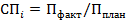 для целевых показателей (индикаторов), желаемой тенденцией развития которых является снижение значений:СДцп =  ЗПп / ЗПф , где: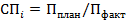 СДцп - степень достижения планового значения целевого показателя (индикатора);ЗПф - фактическое значение целевого показателя (индикатора), достигнутое на конец отчетного года;ЗПп - плановое значение показателя (индикатора).Для целевых показателей (индикаторов), желаемой тенденцией развития которых является увеличение значений, при превышении фактического значения целевого показателя (индикатора) в отчетном году над плановым значением фактическое значение целевого показателя (индикатора) ЗПп принимается равным плановому значению целевого показателя (индикатора) ЗПп.Для целевых показателей (индикаторов), желаемой тенденцией развития которых является снижение значений, при превышении планового значения целевого показателя (индикатора) в отчетном году над фактическим значением плановое значение целевого показателя (индикатора) ЗПп принимается равным фактическому значению целевого показателя (индикатора) ЗПф.По целевым показателям (индикаторам), фактические значения которых на момент предоставления отчетности отсутствуют, учитываются их плановые и фактические значения за год, предшествующий отчетному.При превышении фактического значения целевого показателя (индикатора) в отчетном периоде над плановым значением, степень достижения планового значения целевого показателя (индикатора) СДцп принимается равной 1. 2) Оценивается степень достижения плановых значений целевых показателей (индикаторов) муниципальной программы (подпрограммы) в целом по следующей формуле:СДмп =  Σ СДцп / N, где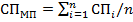 СДмп – степень достижения целевых показателей (индикаторов) в целом по муниципальной программе (подпрограмме);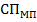 СДцп - степень достижения планового значения целевого показателя (индикатора);N - число целевых показателей (индикаторов); Оценивается степень реализации мероприятий муниципальной программы (подпрограммы) по следующей формуле:СРм =  Мв / М, где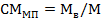 СРм - степень реализации мероприятий;  Мв - количество мероприятий, выполненных в отчетном году;М - общее количество мероприятий, запланированных к реализации в отчетном году.Для оценки степени реализации мероприятий учитываются основные мероприятия, запланированные к реализации в Плане реализации муниципальной программы в отчетном году. В случае, когда основное мероприятие включает несколько мероприятий, оценивается выполнение каждого мероприятия в его составе.Основное мероприятие, включающее несколько мероприятий, считается выполненным в случае, если выполнено более 65 процентов мероприятий в его составе. В случае, когда основное мероприятие включает несколько мероприятий и имеет целевые показатели (индикаторы), считается выполненным, если выполнено более 65 процентов мероприятий в его составе или количество выполненных показателей (индикаторов) составляет более 65 процентов.Мероприятие считается выполненным в следующих случаях:мероприятие, предусматривающее оказание муниципальных услуг (работ) на основании муниципальных заданий, финансовое обеспечение которых осуществляется за счет средств бюджета муниципального образования, считается выполненным в случае выполнения сводных показателей муниципальных заданий по объему и по качеству муниципальных услуг (работ) не менее 95 процентов от установленных значений на отчетный год;мероприятие, предусматривающее разработку или принятие нормативных правовых актов, считается выполненным в случае разработки или принятия нормативного правового акта в установленные сроки. В случае, когда в качестве оценки результатов реализации мероприятия, предусматривающего разработку или принятие нормативных правовых актов, используются показатели (индикаторы), мероприятие считается выполненным, если количество выполненных показателей (индикаторов) составляет более 65 процентов или нормативные правовые акты разработаны и приняты в установленные сроки;мероприятие, предусматривающее строительство и реконструкцию объектов капитального строительства, считается выполненным в случае окончания соответствующих работ в установленные сроки;мероприятие, результаты которого оцениваются на основании числовых (в абсолютных или относительных величинах) значений показателей (индикаторов), считается выполненным, если фактически достигнутое значение показателя (индикатора) составляет не менее 95 процентов от запланированного и не хуже, чем значение показателя (индикатора), достигнутое в году, предшествующем отчетному. В случае, когда в качестве оценки результатов реализации мероприятия используется несколько показателей (индикаторов), мероприятие считается выполненным, если количество выполненных показателей (индикаторов) составляет более 65 процентов;мероприятие, предусматривающее достижение качественного результата, считается выполненным в случае его достижения (оценивается экспертно).Мероприятие, непосредственный результат которого оценивается на основании количественных значений, считается выполненным, если фактически достигнутое значение непосредственного результата соответствует плановому. В случае, если для оценки непосредственного результата используется несколько показателей количественной оценки, мероприятие считается выполненным, если фактически достигнутое значение непосредственного результата каждого из них соответствует плановому.  Мероприятие, которое должно быть выполнено к определенному сроку, считается выполненным, если соблюден установленный срок.В иных случаях оценка выполнения мероприятий проводится экспертным путем.Оценивается степень соответствия запланированному уровню расходов муниципальной программы (подпрограммы) за счет средств бюджета муниципального образования по следующей формуле:ССур =  Рф / Рп , где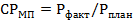 ССур - степень соответствия запланированному уровню расходов на реализацию муниципальной программы (подпрограммы);Рф - фактические расходы на реализацию муниципальной программы (подпрограммы) в отчетном году; Рп - плановые расходы на реализацию муниципальной программы (подпрограммы) в отчетном году.Под плановыми расходами на реализацию муниципальной программы (подпрограммы) в отчетном году понимаются объемы бюджетных ассигнований, предусмотренные на реализацию муниципальной программы (подпрограммы) в решении о бюджете муниципального образования на соответствующий год по состоянию на 31 декабря.В случае, если средства на реализацию муниципальной программы (подпрограммы) не предусмотрены (отражаются в других муниципальных программах (подпрограммах)), степень соответствия запланированному уровню расходов на реализацию муниципальной программы (подпрограммы) ССур принимается равной 1. Оценивается эффективность использования средств бюджета муниципального образования на реализацию мероприятий муниципальной программы (подпрограммы) по следующей формуле:Эис = СРм / ССур , где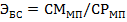 Эис - эффективность использования средств бюджета муниципального образования на реализацию мероприятий муниципальной программы (подпрограммы);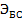  СРм – степень реализации мероприятий муниципальной программы (подпрограммы);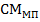  ССур –  степень соответствия запланированному уровню расходов на реализацию муниципальной программы (подпрограммы).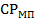 Оценивается эффективность реализации муниципальной программы (подпрограммы) по следующей формуле: Эмп = СДмп х Эис, гдеЭмп – эффективность реализации муниципальной программы (подпрограммы); 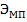 СДмп – степень достижения целевых показателей (индикаторов) в целом по муниципальной программе (подпрограмме);Эис - эффективность использования средств бюджета муниципального образования на реализацию мероприятий муниципальной программы (подпрограммы).  Эффективность реализации муниципальной программы (подпрограммы) признается высокой в случае, если значение Эмп  составляет не менее 0,9.Эффективность реализации муниципальной программы (подпрограммы) признается удовлетворительной в случае, если значение Эмп  составляет не менее 0,75. В остальных случаях эффективность реализации муниципальной программы (подпрограммы) признается неудовлетворительной.Полученное значение эффективности реализации муниципальной программы (отдельной подпрограммы) подлежит округлению до тысячных (три цифры после запятой). Результаты оценки эффективности реализации каждой муниципальной программы заносятся в таблицу (форма 7 «Результаты оценки эффективности реализации муниципальных программ за 20___ год» Приложения 3 к Порядку разработки, реализации и оценки эффективности реализации муниципальных программ) и в соответствии с результатами оценки эффективности муниципальных программ формируется их рейтинг.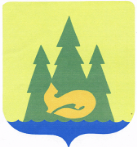 Администрация муниципального образования «Муниципальный округ Якшур-Бодьинский район Удмуртской Республики»Администрация муниципального образования «Муниципальный округ Якшур-Бодьинский район Удмуртской Республики»Администрация муниципального образования «Муниципальный округ Якшур-Бодьинский район Удмуртской Республики»«Удмурт Элькунысь Якшур-Бӧдья ёрос муниципал  округ» муниципал кылдытэтлэн Администрациез«Удмурт Элькунысь Якшур-Бӧдья ёрос муниципал  округ» муниципал кылдытэтлэн Администрациез«Удмурт Элькунысь Якшур-Бӧдья ёрос муниципал  округ» муниципал кылдытэтлэн АдминистрациезНаименование муниципальной программыПодпрограммы КоординаторОтветственный исполнитель Соисполнители ЦельЗадачи программы (цели подпрограмм)Целевые показатели (индикаторы) Сроки и этапы  реализацииРесурсное обеспечение за счет средств бюджета муниципального образованияОжидаемые конечные результаты, оценка планируемой эффективности Наименование подпрограммыКоординаторОтветственный исполнитель Соисполнители ЦельЗадачи Целевые показатели (индикаторы) Сроки и этапы  реализацииРесурсное обеспечение за счет средств бюджета муниципального образованияОжидаемые конечные результаты, оценка планируемой эффективности Код аналитической программной классификацииКод аналитической программной классификации№ п/пНаименование целевого показателя (индикатора)Единица измеренияЗначения целевых показателей (индикаторов)Значения целевых показателей (индикаторов)Значения целевых показателей (индикаторов)Значения целевых показателей (индикаторов)Значения целевых показателей (индикаторов)Код аналитической программной классификацииКод аналитической программной классификации№ п/пНаименование целевого показателя (индикатора)Единица измеренияпервый год действия программывторой год действия программытретий год действия программы…год завершения действия программыМППп№ п/пНаименование целевого показателя (индикатора)Единица измеренияпервый год действия программывторой год действия программытретий год действия программы…год завершения действия программыхх1Наименование программыНаименование программыНаименование программыНаименование программыНаименование программыНаименование программыНаименование программыхх11Целевой показатель (индикатор)хх12Целевой показатель (индикатор)хх1…хх2Наименование подпрограммы 1Наименование подпрограммы 1Наименование подпрограммы 1Наименование подпрограммы 1Наименование подпрограммы 1Наименование подпрограммы 1Наименование подпрограммы 1хх21Целевой показатель (индикатор)хх22Целевой показатель (индикатор)хх2…хх…хххНаименование подпрограммы …Наименование подпрограммы …Наименование подпрограммы …Наименование подпрограммы …Наименование подпрограммы …Наименование подпрограммы …Наименование подпрограммы …ххх1Целевой показатель (индикатор)ххх2Целевой показатель (индикатор)ххх…Код аналитической программной классификацииКод аналитической программной классификацииКод аналитической программной классификацииКод аналитической программной классификацииНаименование подпрограммы, основного мероприятия, мероприятияОтветственный исполнитель, соисполнителиСрок выполненияОжидаемый непосредственный результатВзаимосвязь с целевыми показателями (индикаторами)МППпОММНаименование подпрограммы, основного мероприятия, мероприятияОтветственный исполнитель, соисполнителиСрок выполненияОжидаемый непосредственный результатВзаимосвязь с целевыми показателями (индикаторами)хх1Подпрограмма 1хх101Основное мероприятиехх102Основное мероприятиехх1021Мероприятиехх1021Мероприятиехх103Основное мероприятиехх1…хх2Подпрограмма 2хх201Основное мероприятиехх202Основное мероприятиехх2…хх…хххПодпрограмма …ххх01Основное мероприятиеххх02Основное мероприятиеххх…Код аналитической программной классификацииКод аналитической программной классификацииНаименование меры                                        муниципального регулированияПоказатель применения мерыФинансовая оценка результата, тыс. руб.Финансовая оценка результата, тыс. руб.Финансовая оценка результата, тыс. руб.Финансовая оценка результата, тыс. руб.Финансовая оценка результата, тыс. руб.Краткое обоснование необходимости применения мерыМППпНаименование меры                                        муниципального регулированияПоказатель применения мерыпервый год действия программывторой год действия программытретий год действия программы…год завершения действия программыКраткое обоснование необходимости применения мерыхххНаименование подпрограммы, в рамках которой реализуется мера муниципального регулированияНаименование подпрограммы, в рамках которой реализуется мера муниципального регулированияНаименование подпрограммы, в рамках которой реализуется мера муниципального регулированияНаименование подпрограммы, в рамках которой реализуется мера муниципального регулированияНаименование подпрограммы, в рамках которой реализуется мера муниципального регулированияНаименование подпрограммы, в рамках которой реализуется мера муниципального регулированияНаименование подпрограммы, в рамках которой реализуется мера муниципального регулированияНаименование подпрограммы, в рамках которой реализуется мера муниципального регулированияхххххххххНаименование подпрограммы, в рамках которой реализуется мера муниципального регулированияНаименование подпрограммы, в рамках которой реализуется мера муниципального регулированияНаименование подпрограммы, в рамках которой реализуется мера муниципального регулированияНаименование подпрограммы, в рамках которой реализуется мера муниципального регулированияНаименование подпрограммы, в рамках которой реализуется мера муниципального регулированияНаименование подпрограммы, в рамках которой реализуется мера муниципального регулированияНаименование подпрограммы, в рамках которой реализуется мера муниципального регулированияНаименование подпрограммы, в рамках которой реализуется мера муниципального регулированияххх…Код аналитической программной классификацииКод аналитической программной классификацииКод аналитической программной классификацииКод аналитической программной классификацииГРБСНаименование муниципальной услуги (работы)Наименование показателяЕдиница измерения первый год действия программывторой год действия программытретий год действия программы…год завершения действия программыМППпОММГРБСНаименование муниципальной услуги (работы)Наименование показателяЕдиница измерения первый год действия программывторой год действия программытретий год действия программы…год завершения действия программыхххНаименование подпрограммы, в рамках которой оказываются муниципальные услуги муниципальными учреждениямиНаименование подпрограммы, в рамках которой оказываются муниципальные услуги муниципальными учреждениямиНаименование подпрограммы, в рамках которой оказываются муниципальные услуги муниципальными учреждениямиНаименование подпрограммы, в рамках которой оказываются муниципальные услуги муниципальными учреждениямиНаименование подпрограммы, в рамках которой оказываются муниципальные услуги муниципальными учреждениямиНаименование подпрограммы, в рамках которой оказываются муниципальные услуги муниципальными учреждениямиНаименование подпрограммы, в рамках которой оказываются муниципальные услуги муниципальными учреждениямиНаименование подпрограммы, в рамках которой оказываются муниципальные услуги муниципальными учреждениямихххххххххМуниципальная услуга (работа)Расходы бюджета муниципального образования на оказание муниципальной услуги (выполнение работы)тыс. руб.хххххххххМуниципальная услуга (работа)Наименование показателя, характеризующего объем муниципальной услуги (работы) хххххххххМуниципальная услуга (работа)Наименование показателя, характеризующего объем муниципальной услуги (работы) хххххххххМуниципальная услуга (работа)…хххххххххМуниципальная услуга (работа)Расходы бюджета муниципального образования на оказание муниципальной услуги (выполнение работы)тыс. руб.хххххххххМуниципальная услуга (работа)Наименование показателя, характеризующего объем муниципальной услуги (работы) хххххххххМуниципальная услуга (работа)Расходы бюджета муниципального образования на оказание муниципальной услуги (выполнение работы)тыс. руб.хххххххххМуниципальная услуга (работа)Наименование показателя, характеризующего объем муниципальной услуги (работы) хххххххххМуниципальная услуга (работа)……хххНаименование подпрограммы, в рамках которой оказываются муниципальные услуги муниципальными учреждениямиНаименование подпрограммы, в рамках которой оказываются муниципальные услуги муниципальными учреждениямиНаименование подпрограммы, в рамках которой оказываются муниципальные услуги муниципальными учреждениямиНаименование подпрограммы, в рамках которой оказываются муниципальные услуги муниципальными учреждениямиНаименование подпрограммы, в рамках которой оказываются муниципальные услуги муниципальными учреждениямиНаименование подпрограммы, в рамках которой оказываются муниципальные услуги муниципальными учреждениямиНаименование подпрограммы, в рамках которой оказываются муниципальные услуги муниципальными учреждениямиНаименование подпрограммы, в рамках которой оказываются муниципальные услуги муниципальными учреждениямихххххххххМуниципальная услуга (работа)Расходы бюджета муниципального образования на оказание муниципальной услуги (выполнение работы)тыс. руб.хххххххххМуниципальная услуга (работа)Наименование показателя, характеризующего объем муниципальной услуги (работы) хххххххххМуниципальная услуга (работа)Расходы бюджета муниципального образования на оказание муниципальной услуги (выполнение работы)тыс. руб.хххххххххМуниципальная услуга (работа)Наименование показателя, характеризующего объем муниципальной услуги (работы) хххххххххМуниципальная услуга (работа)……Код аналитической программной классификацииКод аналитической программной классификацииКод аналитической программной классификацииКод аналитической программной классификацииКод аналитической программной классификацииНаименование муниципальной программы, подпрограммы, основного мероприятия, мероприятияОтветственный исполнитель, соисполнительКод бюджетной классификацииКод бюджетной классификацииКод бюджетной классификацииКод бюджетной классификацииКод бюджетной классификацииРасходы бюджета муниципального образования, тыс. рублейРасходы бюджета муниципального образования, тыс. рублейРасходы бюджета муниципального образования, тыс. рублейРасходы бюджета муниципального образования, тыс. рублейРасходы бюджета муниципального образования, тыс. рублейМППпОММИНаименование муниципальной программы, подпрограммы, основного мероприятия, мероприятияОтветственный исполнитель, соисполнительГРБСРзПрЦСВРпервый год действия программывторой год действия программытретий год действия программы…год завершения действия программыхх0Наименование муниципальной программыВсегохх0Наименование муниципальной программыответственный исполнитель (ГРБС)ххххх0Наименование муниципальной программысоисполнитель (ГРБС) 1ххххх0Наименование муниципальной программысоисполнитель (ГРБС) …ххххх0Наименование муниципальной программы…ххххх1Наименование подпрограммы Всегохх1Наименование подпрограммы ответственный исполнитель подпрограммы (ГРБС) ххххх1Наименование подпрограммы соисполнитель (ГРБС) 1ххххх1Наименование подпрограммы соисполнитель (ГРБС)…ххххх1Наименование подпрограммы …ххххх101Наименование основного мероприятияВсегохх101Наименование основного мероприятияответственный исполнитель мероприятия (ГРБС)ххххх101Наименование основного мероприятияответственный исполнитель мероприятия (ГРБС)ххххх101Наименование основного мероприятияответственный исполнитель мероприятия (ГРБС)ххххх1011хНаименование мероприятияответственный исполнитель мероприятия (ГРБС)хххххххххххххххххххххх1012хНаименование мероприятияответственный исполнитель мероприятия (ГРБС)хххххххххххххххххххххх1020хНаименование основного мероприятияответственный исполнитель основного мероприятия (ГРБС)хххххххххххххххххххххх1030хНаименование основного мероприятияответственный исполнитель основного мероприятия (ГРБС)хххххххххххххххххххххх104Наименование основного мероприятияВсегохххххххххххх104Наименование основного мероприятияответственный исполнитель мероприятия (ГРБС)ххххххххххххххх104Наименование основного мероприятияответственный исполнитель мероприятия (ГРБС)ххххххххххххххх1041хНаименование мероприятияответственный исполнитель мероприятия (ГРБС)хххххххххххххххххххххх1042хНаименование мероприятияответственный исполнитель мероприятия (ГРБС)хххххххххххххххххххххх2Наименование подпрограммы Всегохххххххххххх2Наименование подпрограммы ответственный исполнитель подпрограммы (ГРБС)ххххххххххххххх2Наименование подпрограммы соисполнитель (ГРБС) 1ххххххххххххххх2Наименование подпрограммы соисполнитель (ГРБС)…ххххххххххххххх2Наименование подпрограммы …ххххххххххххххх2010хНаименование основного мероприятияответственный исполнитель основного мероприятия (ГРБС)хххххххххххххххххххххх2020хНаименование основного мероприятияответственный исполнитель основного мероприятия (ГРБС)хххххххххххххххххххххх203Наименование основного мероприятияВсегохххххххххххх203Наименование основного мероприятияответственный исполнитель мероприятия (ГРБС)ххххххххххххххх203Наименование основного мероприятияответственный исполнитель мероприятия (ГРБС)ххххххххххххххх2031хНаименование мероприятияответственный исполнитель мероприятия (ГРБС)хххххххххххххххххххххх2032хНаименование мероприятияответственный исполнитель мероприятия (ГРБС)хххххххххххххххххххххх…Наименование подпрограммы Всегохх…Наименование подпрограммы ответственный исполнитель подпрограммы (ГРБС)ххххх…Наименование подпрограммы соисполнитель (ГРБС) 1ххххх…Наименование подпрограммы соисполнитель  (ГРБС) …ххххх…Наименование подпрограммы …хххКод аналитической программной классификацииКод аналитической программной классификацииНаименование муниципальной программы, подпрограммыИсточник финансированияОценка расходов, тыс. рублейОценка расходов, тыс. рублейОценка расходов, тыс. рублейОценка расходов, тыс. рублейОценка расходов, тыс. рублейОценка расходов, тыс. рублейКод аналитической программной классификацииКод аналитической программной классификацииНаименование муниципальной программы, подпрограммыИсточник финансированияИтого первый год действия программывторой год действия программытретий год действия программы…год завершения действия программыМППпНаименование муниципальной программы, подпрограммыИсточник финансированияИтого первый год действия программывторой год действия программытретий год действия программы…год завершения действия программыххНаименование муниципальной программыВсегоххНаименование муниципальной программыбюджет муниципального образованияххНаименование муниципальной программыв том числе:ххНаименование муниципальной программысобственные средства бюджета муниципального образованияххНаименование муниципальной программысубсидии из бюджета субъекта Российской ФедерацииххНаименование муниципальной программысубвенции из бюджета субъекта Российской ФедерацииххНаименование муниципальной программыиные межбюджетные трансферты из бюджета субъекта Российской Федерации, имеющие целевое назначениеххНаименование муниципальной программысредства бюджета субъекта Российской Федерации, планируемые к привлечениюххНаименование муниципальной программыиные источникихх1Наименование подпрограммы 1 муниципальной программыВсегохх1Наименование подпрограммы 1 муниципальной программыбюджет муниципального образованияхх1Наименование подпрограммы 1 муниципальной программыв том числе:хх1Наименование подпрограммы 1 муниципальной программысобственные средства бюджета муниципального образованияхх1Наименование подпрограммы 1 муниципальной программысубсидии из бюджета субъекта Российской Федерациихх1Наименование подпрограммы 1 муниципальной программысубвенции из бюджета субъекта Российской Федерациихх1Наименование подпрограммы 1 муниципальной программыиные межбюджетные трансферты из бюджета субъекта Российской Федерации, имеющие целевое назначениехх1Наименование подпрограммы 1 муниципальной программысредства бюджета субъекта Российской Федерации, планируемые к привлечениюхх1Наименование подпрограммы 1 муниципальной программыиные источникихх…Наименование подпрограммы … муниципальной программыВсегохх…Наименование подпрограммы … муниципальной программыбюджет муниципального образованияхх…Наименование подпрограммы … муниципальной программыв том числе:хх…Наименование подпрограммы … муниципальной программысобственные средства бюджета муниципального образованияхх…Наименование подпрограммы … муниципальной программысубсидии из бюджета субъекта Российской Федерациихх…Наименование подпрограммы … муниципальной программысубвенции из бюджета субъекта Российской Федерациихх…Наименование подпрограммы … муниципальной программыиные межбюджетные трансферты из бюджета субъекта Российской Федерации, имеющие целевое назначениехх…Наименование подпрограммы … муниципальной программысредства бюджета субъекта Российской Федерации, планируемые к привлечениюхх…Наименование подпрограммы … муниципальной программыиные источникиКоды аналитической программной классификацииКоды аналитической программной классификацииКоды аналитической программной классификацииКоды аналитической программной классификацииКоды аналитической программной классификацииНаименование муниципальной программы, подпрограммы, основного мероприятия, мероприятияОтветственный исполнитель, соисполнительКод бюджетной классификацииКод бюджетной классификацииКод бюджетной классификацииКод бюджетной классификацииКод бюджетной классификацииРасходы бюджета муниципального образования, тыс. рублейРасходы бюджета муниципального образования, тыс. рублейРасходы бюджета муниципального образования, тыс. рублейКассовые расходы, %Кассовые расходы, %Коды аналитической программной классификацииКоды аналитической программной классификацииКоды аналитической программной классификацииКоды аналитической программной классификацииКоды аналитической программной классификацииНаименование муниципальной программы, подпрограммы, основного мероприятия, мероприятияОтветственный исполнитель, соисполнительГРБСРзПрЦСВРплан на отчетный годплан на отчетный периодкассовое исполнение на конец отчетного периодак плану на отчетный годк плану на отчетный периодМППпОММИНаименование муниципальной программы, подпрограммы, основного мероприятия, мероприятияОтветственный исполнитель, соисполнительГРБСРзПрЦСВРплан на отчетный годплан на отчетный периодкассовое исполнение на конец отчетного периодак плану на отчетный годк плану на отчетный периодххвсегоххответственный исполнительхххххсоисполнитель 1хххххсоисполнитель …ххххх…хххвсегоххххххответственный исполнитель подпрограммыххххххсоисполнитель 1ххххххсоисполнитель …хххххх…хххххответственный исполнитель основного мероприятияххххххххххххххххххххххххответственный исполнитель мероприятияххххххххххххххххххххххххответственный исполнитель мероприятияххххххххххххххххх……хххвсегохххответственный исполнитель подпрограммыхххсоисполнитель 1хххсоисполнитель …ххх…хххххххответственный исполнитель основного мероприятияхххххххответственный исполнитель мероприятияКоды аналитической программной классификацииКоды аналитической программной классификацииНаименование муниципальной программы, подпрограммыИсточник финансированияОценка расходов на отчетный год  (согласно муниципальной программе), тыс. руб.Фактические расходы на конец отчетного периода, нарастающим итогом, тыс. руб.Отношение фактических расходов на конец отчетного периода, нарастающим итогом, к оценке расходов на отчетный год, %МППпНаименование муниципальной программы, подпрограммыИсточник финансированияОценка расходов на отчетный год  (согласно муниципальной программе), тыс. руб.Фактические расходы на конец отчетного периода, нарастающим итогом, тыс. руб.Отношение фактических расходов на конец отчетного периода, нарастающим итогом, к оценке расходов на отчетный год, %ххНаименование муниципальной программыВсегоххНаименование муниципальной программыбюджет муниципального образованияххНаименование муниципальной программыв том числе:ххНаименование муниципальной программысобственные средства бюджета муниципального образованияххНаименование муниципальной программысубсидии из бюджета субъекта Российской ФедерацииххНаименование муниципальной программысубвенции из бюджета субъекта Российской ФедерацииххНаименование муниципальной программыиные межбюджетные трансферы из бюджета субъекта Российской Федерации, имеющие целевое назначениеххНаименование муниципальной программысубсидии из бюджета субъекта Российской Федерации, планируемые к привлечениюххНаименование муниципальной программыиные источникихх1Наименование подпрограммыВсегохх1Наименование подпрограммыбюджет муниципального образованияхх1Наименование подпрограммыв том числе:хх1Наименование подпрограммысобственные средства бюджета муниципального образованияхх1Наименование подпрограммысубсидии из бюджета субъекта Российской Федерациихх1Наименование подпрограммысубвенции из бюджета субъекта Российской Федерациихх1Наименование подпрограммыиные межбюджетные трансферы из бюджета субъекта Российской Федерации, имеющие целевое назначениехх1Наименование подпрограммысубсидии из бюджета субъекта Российской Федерации, планируемые к привлечениюхх1Наименование подпрограммыиные источникихх…Наименование подпрограммыВсегохх…Наименование подпрограммыбюджет муниципального образованияхх…Наименование подпрограммыв том числе:хх…Наименование подпрограммысобственные средства бюджета муниципального образованияхх…Наименование подпрограммысубсидии из бюджета субъекта Российской Федерациихх…Наименование подпрограммысубвенции из бюджета субъекта Российской Федерациихх…Наименование подпрограммыиные межбюджетные трансферы из бюджета субъекта Российской Федерации, имеющие целевое назначениехх…Наименование подпрограммысубсидии из бюджета субъекта Российской Федерации, планируемые к привлечениюхх…Наименование подпрограммыиные источникиКод аналитической программной классификацииКод аналитической программной классификацииКод аналитической программной классификацииКод аналитической программной классификацииНаименование подпрограммы,                                                основного мероприятия, мероприятияОтветственный исполнитель, соисполнителиСрок выполнения плановый Срок выполнения фактическийОжидаемый непосредственный результатДостигнутый результат на конец отчетного периодаПроблемы, возникшие в ходе реализации мероприятияМППпОММНаименование подпрограммы,                                                основного мероприятия, мероприятияОтветственный исполнитель, соисполнителиСрок выполнения плановый Срок выполнения фактическийОжидаемый непосредственный результатДостигнутый результат на конец отчетного периодаПроблемы, возникшие в ходе реализации мероприятияхх1Подпрограмма 1хх101Основное мероприятие 1хх102Основное мероприятие 2хх1021Мероприятие 1хх1022Мероприятие 2……хххПодпрограмма ххх01Основное мероприятие 1ххх02Основное мероприятие 2ххх021Мероприятие 1…Код аналитической программной классификацииКод аналитической программной классификацииКод аналитической программной классификацииКод аналитической программной классификацииГРБСНаименование муниципальной услуги (работы)Наименование показателяЕдиница измерения План на отчетный годПлан на отчетный период, с нарастающим итогомФакт на конец отчетного периода% исполнения к плану на отчетный год% исполнения к плану на отчетный периодМППпОММГРБСНаименование муниципальной услуги (работы)Наименование показателяЕдиница измерения План на отчетный годПлан на отчетный период, с нарастающим итогомФакт на конец отчетного периода% исполнения к плану на отчетный год% исполнения к плану на отчетный периодхххНаименование подпрограммы, в рамках которой оказываются муниципальные услуги муниципальными учреждениямиНаименование подпрограммы, в рамках которой оказываются муниципальные услуги муниципальными учреждениямиНаименование подпрограммы, в рамках которой оказываются муниципальные услуги муниципальными учреждениямиНаименование подпрограммы, в рамках которой оказываются муниципальные услуги муниципальными учреждениямиНаименование подпрограммы, в рамках которой оказываются муниципальные услуги муниципальными учреждениямиНаименование подпрограммы, в рамках которой оказываются муниципальные услуги муниципальными учреждениямиНаименование подпрограммы, в рамках которой оказываются муниципальные услуги муниципальными учреждениямиНаименование подпрограммы, в рамках которой оказываются муниципальные услуги муниципальными учреждениямихххххххххМуниципальная услуга (работа)Расходы бюджета муниципального образования  на оказание муниципальной услуги (выполнение работы)тыс. руб.хххххххххМуниципальная услуга (работа)Наименование показателя, характеризующего объем муниципальной услуги (работы) хххххххххМуниципальная услуга (работа)Наименование показателя, характеризующего объем муниципальной услуги (работы) хххххххххМуниципальная услуга (работа)…хххххххххМуниципальная услуга (работа)Расходы бюджета муниципального образования на оказание муниципальной услуги (выполнение работы)тыс. руб.хххххххххМуниципальная услуга (работа)Наименование показателя, характеризующего объем муниципальной услуги (работы) хххххххххМуниципальная услуга (работа)Расходы бюджета муниципального образования  на оказание муниципальной услуги (выполнение работы)тыс. руб.хххххххххМуниципальная услуга (работа)Наименование показателя, характеризующего объем муниципальной услуги (работы) хххххххххМуниципальная услуга (работа)……хххНаименование подпрограммы, в рамках которой оказываются муниципальные услуги муниципальными учреждениямиНаименование подпрограммы, в рамках которой оказываются муниципальные услуги муниципальными учреждениямиНаименование подпрограммы, в рамках которой оказываются муниципальные услуги муниципальными учреждениямиНаименование подпрограммы, в рамках которой оказываются муниципальные услуги муниципальными учреждениямиНаименование подпрограммы, в рамках которой оказываются муниципальные услуги муниципальными учреждениямиНаименование подпрограммы, в рамках которой оказываются муниципальные услуги муниципальными учреждениямиНаименование подпрограммы, в рамках которой оказываются муниципальные услуги муниципальными учреждениямиНаименование подпрограммы, в рамках которой оказываются муниципальные услуги муниципальными учреждениямихххххххххМуниципальная услуга (работа)Расходы бюджета муниципального образования на оказание муниципальной услуги (выполнение работы)тыс. руб.хххххххххМуниципальная услуга (работа)Наименование показателя, характеризующего объем муниципальной услуги (работы) хххххххххМуниципальная услуга (работа)Расходы бюджета муниципального образования на оказание муниципальной услуги (выполнение работы)тыс. руб.хххххххххМуниципальная услуга (работа)Наименование показателя, характеризующего объем муниципальной услуги (работы) хххххххххМуниципальная услуга (работа)……Коды аналитической программной классификацииКоды аналитической программной классификации№ п/пНаименование целевого показателя (индикатора)Единица измеренияЗначения целевого показателя (индикатора)Значения целевого показателя (индикатора)Значения целевого показателя (индикатора)Отклонение факта на конец отчетного периода от плана на отчетный год% исполнения плана на отчетный годТемп роста (снижения) к уровню прошлого года, %Обоснование отклонений значений целевого показателя (индикатора) Коды аналитической программной классификацииКоды аналитической программной классификации№ п/пНаименование целевого показателя (индикатора)Единица измеренияФакт за год, предшествующий отчетному году План на отчетный годФакт на конец отчетного периода, нарастающим итогомОтклонение факта на конец отчетного периода от плана на отчетный год% исполнения плана на отчетный годТемп роста (снижения) к уровню прошлого года, %Обоснование отклонений значений целевого показателя (индикатора) МППп№ п/пНаименование целевого показателя (индикатора)Единица измеренияФакт за год, предшествующий отчетному году План на отчетный годФакт на конец отчетного периода, нарастающим итогомОтклонение факта на конец отчетного периода от плана на отчетный год% исполнения плана на отчетный годТемп роста (снижения) к уровню прошлого года, %Обоснование отклонений значений целевого показателя (индикатора) Наименование программыНаименование программыНаименование программыНаименование программыНаименование программыНаименование программыНаименование программыНаименование программыНаименование программых1Наименование целевого показателя (индикатора)х2Наименование целевого показателя (индикатора)х…хх1Наименование подпрограммы 1Наименование подпрограммы 1Наименование подпрограммы 1Наименование подпрограммы 1Наименование подпрограммы 1Наименование подпрограммы 1Наименование подпрограммы 1Наименование подпрограммы 1Наименование подпрограммы 1хх11Наименование целевого показателя (индикатора)хх12Наименование целевого показателя (индикатора)хх1…хххНаименование подпрограммы …Наименование подпрограммы …Наименование подпрограммы …Наименование подпрограммы …Наименование подпрограммы …Наименование подпрограммы …Наименование подпрограммы …Наименование подпрограммы …Наименование подпрограммы …ххх1Наименование целевого показателя (индикатора)ххх2Наименование целевого показателя (индикатора)ххх……№ п/пВид правового актаДата принятияНомерСуть изменений (краткое изложение)1Правовой акт Администрации муниципального образования2Правовой акт Администрации муниципального образования…Код аналитической программной классификацииКод аналитической программной классификацииМуниципальная программа, подпрограммаКоординаторОтветственный исполнительЭффективность реализации муниципальной программы (подпрограммы) Степень достижения плановых значений целевых показателей (индикаторов)Степень реализации мероприятий Степень соответствия запланированному уровню расходовЭффективность использования средств бюджета муниципального образования МППпМуниципальная программа, подпрограммаКоординаторОтветственный исполнительЭмпСДмп СРмССур Эис хххххххх…